F programmation base de données lien de téléchargement: https://pan.baidu.com/s/1sm1wIAx Dossier après avoir téléchargé: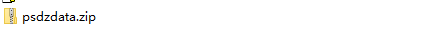 Extraire directement: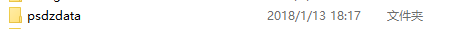 Le fichier suivant est dans le dossier: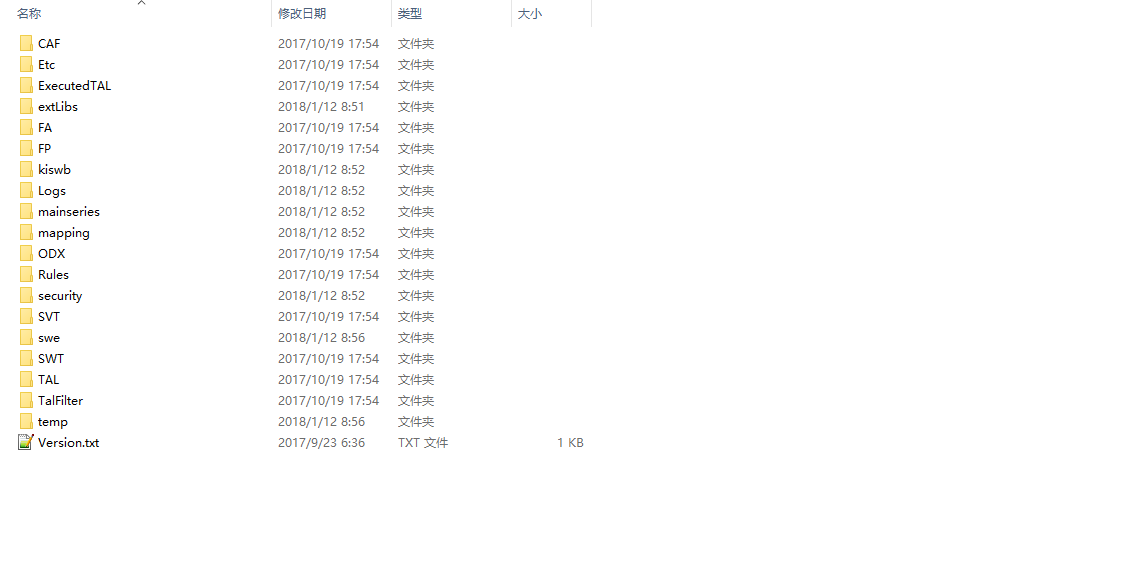 Cliquez avec le bouton droit sur l'icône Desktop CGDI et sélectionnez Open File Location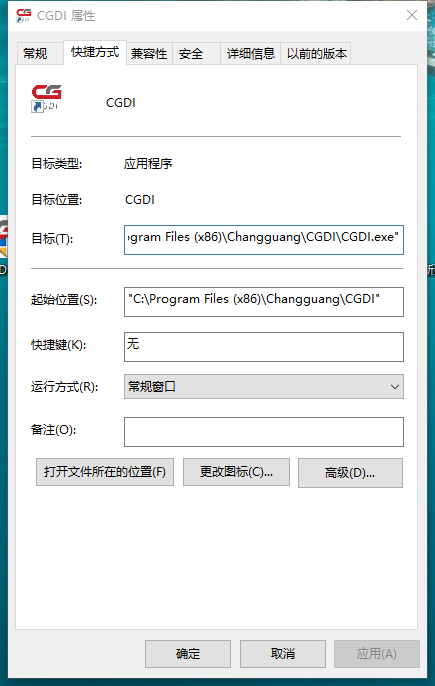 Copiez ou coupez le dossier psdzdata dans le répertoire CGDI afin de pouvoir utiliser la fonction de F programmation.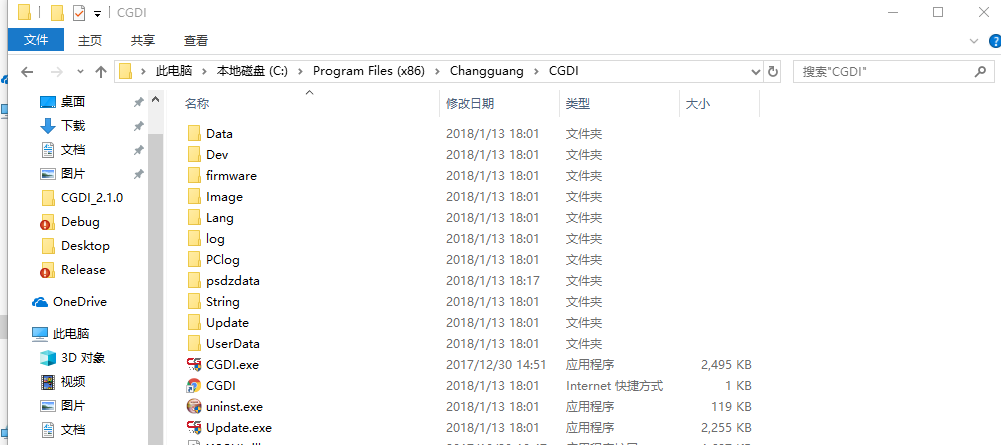 